Сентябрь – начало учебного годаТрадиционно в начале учебного года наблюдается рост цен на обучение и  2020 год не стал исключением. Услуги образования в сентябре в среднем подорожали на 1%, из них обучение в государственных и муниципальных ВУЗах – на 1.1%, в образовательных организациях среднего профессионального образования – на 3.5%, в негосударственных общеобразовательных организациях – на 8.6%. Проживание в студенческом общежитии стало дороже на 3.8%. Продолжали дорожать школьно-письменные принадлежности и канцелярские товары – за месяц на 0.4%, тетради школьные – на 0.5%, Любителям занятий спортом стоимость в группах общей физической подготовки  обойдётся дороже  на 3.3%.  Наблюдалось снижение стоимости пребывания в домах отдыха и пансионатах на 4.8%, проезда в поездах дальнего следования – на 16.3%, что обусловлено окончанием отпусков у большинства граждан. Открывшиеся после карантина кинотеатры, для привлечения зрителей,  продолжают снижать цены на свои услуги (на 16.6%). Несмотря на сезон реализации плодовоовощной  продукции  на нее продолжают расти цены. Овощи в целом  подорожали на 6.2%. Свежие помидоры и огурцы стали дороже на 12.3% и 20.8%, соответственно. При этом свёкла столовая, морковь подешевели на 1.8%, капуста белокочанная свежая и лук репчатый – на 2.1-3.2%.  А вот лидером по снижению цен стал картофель - на 7.8%. Из фруктов наиболее привлекательными по цене остаются яблоки и бананы, их стоимость снизилась на 3.7-3.8%.Из продуктов питания многие приморцы отдают предпочтение рыбопродуктам, однако они, доступные по цене далеко не всем, продолжают дорожать. Так, на креветки мороженые неразделанные, соленые и копченые деликатесные продукты из рыбы, рыбу охлажденную и мороженую разделанную лососевых пород  цены увеличились на 1.1-1.3%. Рыба живая и охлажденная и икра лососевых рыб обойдутся на 2.6-3% дороже.  При этом мороженые рыба неразделанная и кальмары подешевели на 1.4-1.5%.Приморскстатhttp://primstat.gks.ruP25_mail@gks.ru8(423) 243-26-88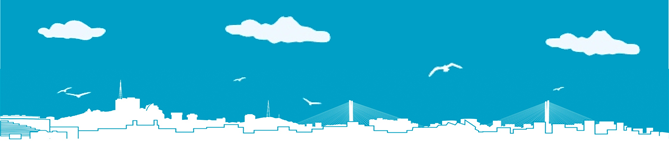 ФЕДЕРАЛЬНАЯ СЛУЖБА ГОСУДАРСТВЕННОЙ СТАТИСТИКИТЕРРИТОРИАЛЬНЫЙ ОРГАН ФЕДЕРАЛЬНОЙ СЛУЖБЫГОСУДАРСТВЕННОЙ СТАТИСТИКИ ПО ПРИМОРСКОМУ КРАЮПресс-релиз13.10.2020При использовании данных в публикацияхссылка на Приморскстат обязательна